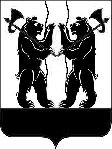 АДМИНИСТРАЦИЯЯРОСЛАВСКОГО МУНИЦИПАЛЬНОГО РАЙОНАПОСТАНОВЛЕНИЕ13.02.2018                                                                                                                                № 470О внесении изменений в постановление Администрации ЯМР от 25.09.2017 № 3384 «Об утверждении муниципальной целевой программы «Комплексные меры противодействия распространению наркотических средств и их незаконному обороту на территории Ярославского муниципального района на 2018 - 2020 годы»В соответствии с решением Муниципального Совета Ярославского муниципального района шестого созыва от 14.12.2017 № 93 «О районном бюджете ЯМР на 2018 год и плановый период на 2019-2020 годы», Администрация района  п о с т а н о в л я е т:1.Внести изменения в муниципальную целевую программу «Комплексные меры противодействия распространению наркотических средств и их незаконному обороту на территории Ярославского муниципального районана 2018 - 2020 годы», утвержденную постановлением Администрации Ярославского муниципального района от 25.09.2017 № 3384, согласно приложению. 2. Опубликовать постановление в газете «Ярославский агрокурьер». 3. Постановление вступает в силу со дня опубликования.Глава Ярославскогомуниципального района                                                                 Н.В. Золотников                                                                                            ПРИЛОЖЕНИЕ                                                                                            к постановлению                                                                                            Администрации ЯМР                                                                                            от 13.02.2018 № 470Изменения в муниципальную целевую программу«Комплексные меры противодействия распространениюнаркотических средств и их незаконному обороту на территории Ярославского муниципального районана 2018 - 2020 годы»В разделе 1«Паспорт программы»:- в строке «Исполнители Программы» слова «отдел культуры, молодежной политики и спорта» заменить словами «управление культуры, молодежной политики, спорта и туризма».- строку «Объемы и источники финансирования» изложить в следующей редакции:Раздел 2.«Сведения об общей потребности в ресурсах» изложить              в следующей редакции: 2. Сведения об общей потребности в ресурсахРаздел 5. «Перечень и описание программных мероприятий» изложить      в следующей редакции:5. Перечень и описание программных мероприятийРаздел 6. «Сведения о распределении объемов и источников финансирования по годам» изложить в следующей редакции: 6. Сведения о распределении объемов и источниковфинансирования по годамВ Разделе 8. «Целевые показатели, методика оценки результативности и эффективности реализации Программы» таблицуизложить в следующей редакции: В разделе «Сокращения в тексте» абзац четвертый изложить в следующей редакции:УК,МП,СиТ - управление культуры, молодежной политики, спорта и туризма  Администрации ЯМР.Объемы и источники финансированияНаименование ресурсовЕдиница измеренияПотребность (тыс.руб.)Потребность (тыс.руб.)Потребность (тыс.руб.)Потребность (тыс.руб.)Наименование ресурсовЕдиница измерения2018 г.2019 г.2020 г.всегоМатериально-технические ресурсы-----Трудовые ресурсы-----Финансовые ресурсы:тыс. руб.299,48299,48299,48898,44- областной бюджеттыс. руб.242,53242,53242,53727, 59- местный бюджеттыс. руб.56, 95 56,9556, 95170,85- внебюджетные источники-----№п/пПрограммные мероприятияСроки исполнения (годы)Исполнитель Источники финансированияОбъемы финансирования,тыс. руб.Объемы финансирования,тыс. руб.Объемы финансирования,тыс. руб.Объемы финансирования,тыс. руб.№п/пПрограммные мероприятияСроки исполнения (годы)Исполнитель Источники финансированиявсего2018 год2019 год2020 годЦель: Профилактика и сокращение немедицинского распространения наркотиков и связанных с ними негативных социальных последствий, формирование здорового образа жизни на территории Ярославского муниципального района.Цель: Профилактика и сокращение немедицинского распространения наркотиков и связанных с ними негативных социальных последствий, формирование здорового образа жизни на территории Ярославского муниципального района.Цель: Профилактика и сокращение немедицинского распространения наркотиков и связанных с ними негативных социальных последствий, формирование здорового образа жизни на территории Ярославского муниципального района.Цель: Профилактика и сокращение немедицинского распространения наркотиков и связанных с ними негативных социальных последствий, формирование здорового образа жизни на территории Ярославского муниципального района.Цель: Профилактика и сокращение немедицинского распространения наркотиков и связанных с ними негативных социальных последствий, формирование здорового образа жизни на территории Ярославского муниципального района.Цель: Профилактика и сокращение немедицинского распространения наркотиков и связанных с ними негативных социальных последствий, формирование здорового образа жизни на территории Ярославского муниципального района.Цель: Профилактика и сокращение немедицинского распространения наркотиков и связанных с ними негативных социальных последствий, формирование здорового образа жизни на территории Ярославского муниципального района.Цель: Профилактика и сокращение немедицинского распространения наркотиков и связанных с ними негативных социальных последствий, формирование здорового образа жизни на территории Ярославского муниципального района.Цель: Профилактика и сокращение немедицинского распространения наркотиков и связанных с ними негативных социальных последствий, формирование здорового образа жизни на территории Ярославского муниципального района.Задача 1: Проведение мероприятий, направленных на профилактику немедицинского потребления наркотиков и связанных с ними негативных социальных последствий, формирование здорового образа жизниЗадача 1: Проведение мероприятий, направленных на профилактику немедицинского потребления наркотиков и связанных с ними негативных социальных последствий, формирование здорового образа жизниЗадача 1: Проведение мероприятий, направленных на профилактику немедицинского потребления наркотиков и связанных с ними негативных социальных последствий, формирование здорового образа жизниЗадача 1: Проведение мероприятий, направленных на профилактику немедицинского потребления наркотиков и связанных с ними негативных социальных последствий, формирование здорового образа жизниЗадача 1: Проведение мероприятий, направленных на профилактику немедицинского потребления наркотиков и связанных с ними негативных социальных последствий, формирование здорового образа жизниЗадача 1: Проведение мероприятий, направленных на профилактику немедицинского потребления наркотиков и связанных с ними негативных социальных последствий, формирование здорового образа жизниЗадача 1: Проведение мероприятий, направленных на профилактику немедицинского потребления наркотиков и связанных с ними негативных социальных последствий, формирование здорового образа жизниЗадача 1: Проведение мероприятий, направленных на профилактику немедицинского потребления наркотиков и связанных с ними негативных социальных последствий, формирование здорового образа жизниЗадача 1: Проведение мероприятий, направленных на профилактику немедицинского потребления наркотиков и связанных с ними негативных социальных последствий, формирование здорового образа жизни1.1Регулярное рассмотрение на координационных и оперативных совещаниях результатов работы по профилактике немедицинского потребления наркотиков и связанных с ними негативных социальных последствий, формирование здорового образа жизни2018-2020отдел по противодействию коррупции и контролю в сфере муниципальных закупок-----1.2Анализ деятельности по профилактике немедицинского потребления наркотиков и связанных с ними негативных социальных последствий, формирование здорового образа жизни на заседаниях антинаркотической комиссии Администрации ЯМР2018-2020отдел по противодействию коррупции и контролю в сфере муниципальных закупок-----1.3Анонимное анкетирование подростков 14-18 лет на употребление ПАВ2018-2020УО-----1.4Проведение среди общеобразовательных учреждений района: - конкурса  агит-плакатов  «Мы ЗА здоровое поколение»;- профилактической игры «Простые правила»2018-2020МЦ «Содействие», УО -----1.5Участие в работе межведомственных мобильных групп с сотрудниками ОМВД по выявлению на территории поселений подростков, склонных к потреблению ПАВ2018-2020УО-----1.6Организация лектория для несовершеннолетних и их родителей (иных законных представителей) по правовому просвещению несовершеннолетних, популяризации правовых знаний2018-2020УО-----1.7Осуществление контроля за несовершеннолетними, состоящими на учете в ОДН и ЗП Администрации ЯМР2018-2020ОДН и ЗП-----1.8Профилактика употребления психоактивных веществ среди несовершеннолетних2018-2020УОместный бюджет30,0010,0010,0010,001.9Организация деятельности волонтерских отрядов2018-2020УО-----1.10Районный конкурс профилактических уголков образовательных учреждений по профилактике употребления ПАВноябрь 2018-2020УО-----1.11Выявление лиц, допускающих немедицинское потребление наркотических средств и психотропных веществ2018-2020Администрации поселений-----1.12Выявление подростков, склонных к девиантному поведению, допускающих немедицинское потребление наркотиков, нуждающихся в медико-социальной защите и психотерапевтической коррекции2018-2020УО, ОДН и ЗП-----1.13Сопровождение управленческой деятельности по организации взаимодействия субъектов профилактики  в муниципальных районах 1 кв. 2018-2020УОместный бюджет15,005,005,005,001.14Семейная профилактика аддиктивного поведения несовершеннолетних2 кв. 2018-2020УОместный бюджет15,005,005,005,001.15.Сопровождение профилактических программ в образовательных учреждениях (специалисты по социальной работе) 1 кв. 2018-2020УОместный бюджет15,005,005,005,001.16«Компьютер: друг или враг?»3 кв. 2018-2020УОместный бюджет15,005,005,005,001.17Обеспечение функционирования в вечернее время спортивных залов общеобразовательных организаций для занятий в них обучающихся2018-2020УОобластной бюджет727,59242,53242,53242,531.17Обеспечение функционирования в вечернее время спортивных залов общеобразовательных организаций для занятий в них обучающихся2018-2020УОместный бюджет80,8526,9526,9526,95областной бюджет727,59242,53242,53242,53местный бюджет170,8556,9556,9556,95Итого по задаче 1:Итого по задаче 1:Итого по задаче 1:Итого по задаче 1:Итого по задаче 1:898,44299,48299,48299,48Задача 2: Обеспечение населения района информацией по проблемам наркомании в целях формирования общественного мнения, направленного на резко негативное отношение к незаконному обороту и потреблению наркотиковЗадача 2: Обеспечение населения района информацией по проблемам наркомании в целях формирования общественного мнения, направленного на резко негативное отношение к незаконному обороту и потреблению наркотиковЗадача 2: Обеспечение населения района информацией по проблемам наркомании в целях формирования общественного мнения, направленного на резко негативное отношение к незаконному обороту и потреблению наркотиковЗадача 2: Обеспечение населения района информацией по проблемам наркомании в целях формирования общественного мнения, направленного на резко негативное отношение к незаконному обороту и потреблению наркотиковЗадача 2: Обеспечение населения района информацией по проблемам наркомании в целях формирования общественного мнения, направленного на резко негативное отношение к незаконному обороту и потреблению наркотиковЗадача 2: Обеспечение населения района информацией по проблемам наркомании в целях формирования общественного мнения, направленного на резко негативное отношение к незаконному обороту и потреблению наркотиковЗадача 2: Обеспечение населения района информацией по проблемам наркомании в целях формирования общественного мнения, направленного на резко негативное отношение к незаконному обороту и потреблению наркотиковЗадача 2: Обеспечение населения района информацией по проблемам наркомании в целях формирования общественного мнения, направленного на резко негативное отношение к незаконному обороту и потреблению наркотиковЗадача 2: Обеспечение населения района информацией по проблемам наркомании в целях формирования общественного мнения, направленного на резко негативное отношение к незаконному обороту и потреблению наркотиков2.1Информирование населения о наркоситуации в районе на официальном сайте Администрации ЯМР, газете «Ярославский агрокурьер»2018-2020отдел по противодействию коррупции и контролю в сфере муниципальных закупок -----2.2Разработка ежегодного плана работы антинаркотической комиссии ЯМР2018-2020отдел по противодействию коррупции и контролю в сфере муниципальных закупок -----2.3Разработка нормативных правовых актов в сфере профилактики немедицинского потребления наркотиков и пропаганда здорового образа жизни2018-2020отдел по противодействию коррупции и контролю в сфере муниципальных закупок -----Итого по задаче 2:Итого по задаче 2:Итого по задаче 2:Итого по задаче 2:местный бюджет0,000,000,000,00Всего:Всего:Всего:Всего:ВСЕГО898,44299,48299,48299,48Всего:Всего:Всего:Всего:Областной бюджет727,59242,53242,53242,53Всего:Всего:Всего:Всего:Местный бюджет170,8556,9556,9556,95Источники финансированияПлановый объем финансирования (тыс.руб.)Плановый объем финансирования (тыс.руб.)Плановый объем финансирования (тыс.руб.)Плановый объем финансирования (тыс.руб.)Источники финансированиявсегов том числев том числев том числеИсточники финансированиявсего2018 г.2019 г.2020 г.Областной бюджет727,59242,53242,53242,53Местный бюджет170,8556,9556,9556,95Итого по Программе898,44299,48299,48299,48№ п/пНаименование показателяЗначение весового коэффициентаНачальный  базовый уровень на 01.01.2018на 01.01.2019на 01.01.2020на 01.01.202112345671.Количество проведенных мероприятий, направленных на профилактику немедицинского потребления наркотиков и связанных с ними негативных социальных последствий, формирование здорового образа жизни в год0,75303234352.Количество публикаций по наркоситуации в районе на официальном сайте Администрации ЯМР, в газете «Ярославский агрокурьер» в год0,25891011ИТОГО1,0